Уважаемые родители!Для вас – информация о комплексном учебном курсе «Основы религиозных культур и светской этики»Для чего введён предмет«Основы религиозных культури светской этики»?Введение предмета ОРКСЭ (далее – курс ОРКСЭ) определяется необходимостью существенного усиления воспитательных функций образовательных организаций во взаимодействии с семьей, общественными и традиционными религиозными организациями, другими субъектами социализации ребенка.Курс ОРКСЭ направлен на духовную консолидацию российского общества, укрепление его традиционных нравственных основ средствами образования.Общая педагогическая цель:воспитание высоконравственного, творческого, компетентного, принимающего судьбу Отечества как свою личную, укоренного в культурных и духовных традициях многонационального народа России человека, осознающего ответственность за настоящее и будущее своей страны гражданина России.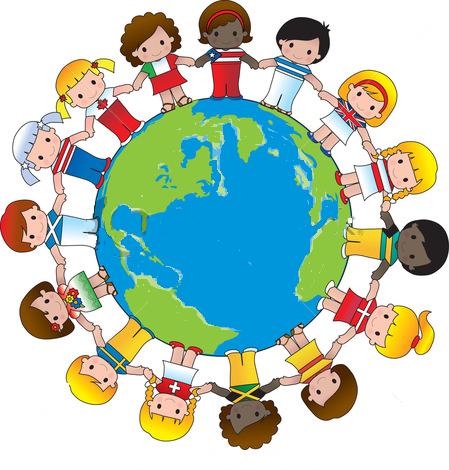 Обращаем ваше внимание, что выбор модуля, который будет изучать в 4 классе ваш ребёнок – исключительно право вашей семьи, только ваше право!655017, Республика Хакасия,г. Абакан, ул. Пушкина, 105.Тел./факс (3902) 24-08-27.E-mail: ipk.kot@mail.ru.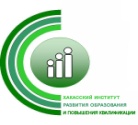 Министерство образования и науки Республики ХакасияГосударственное образовательное учреждениеРеспублики Хакасия дополнительного профессионального образования «Хакасский институт развития образованияи повышения квалификации»Кафедра образовательных технологий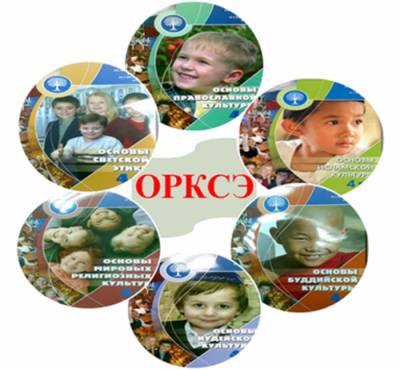 Памятка для родителейО выборе модулякомплексного учебного курса«Основы религиозных культури светской этики»Учебные модуликурса ОРКСЭ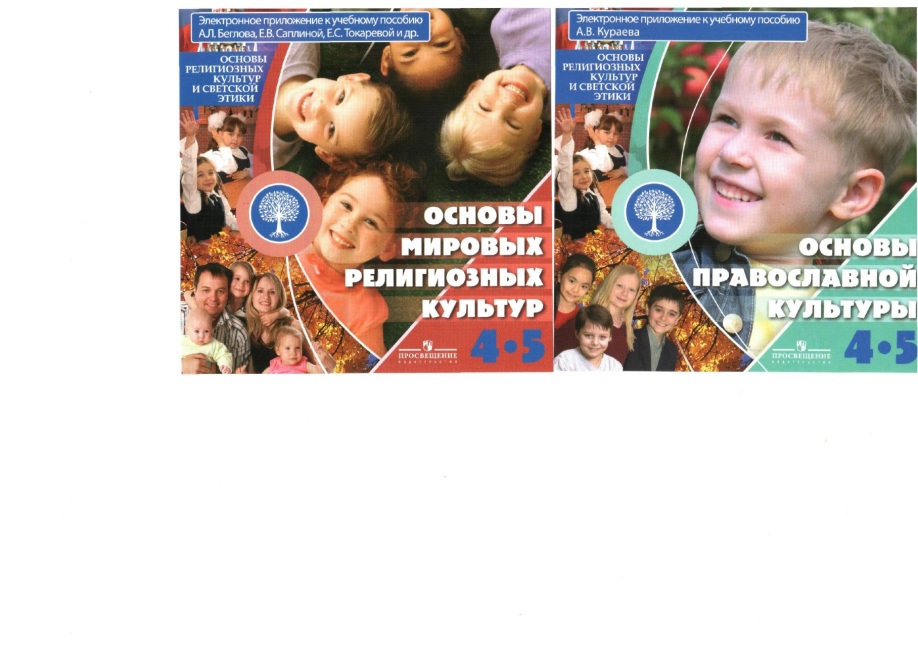 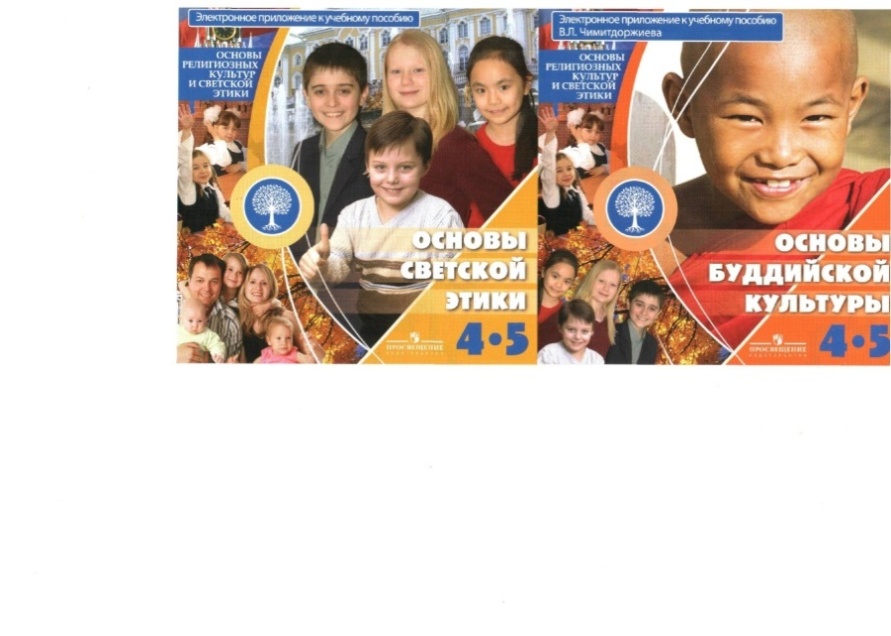 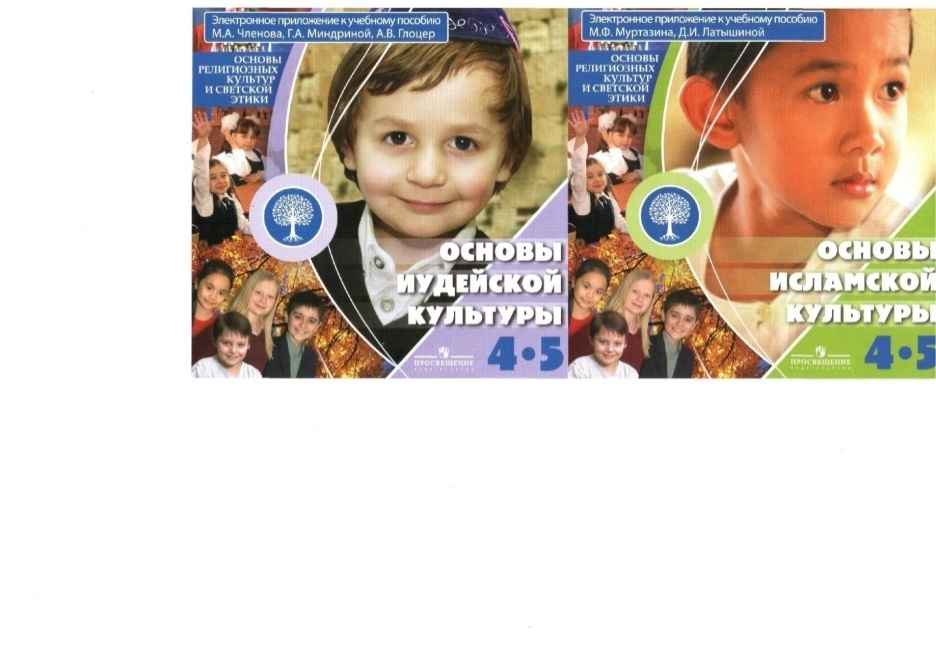 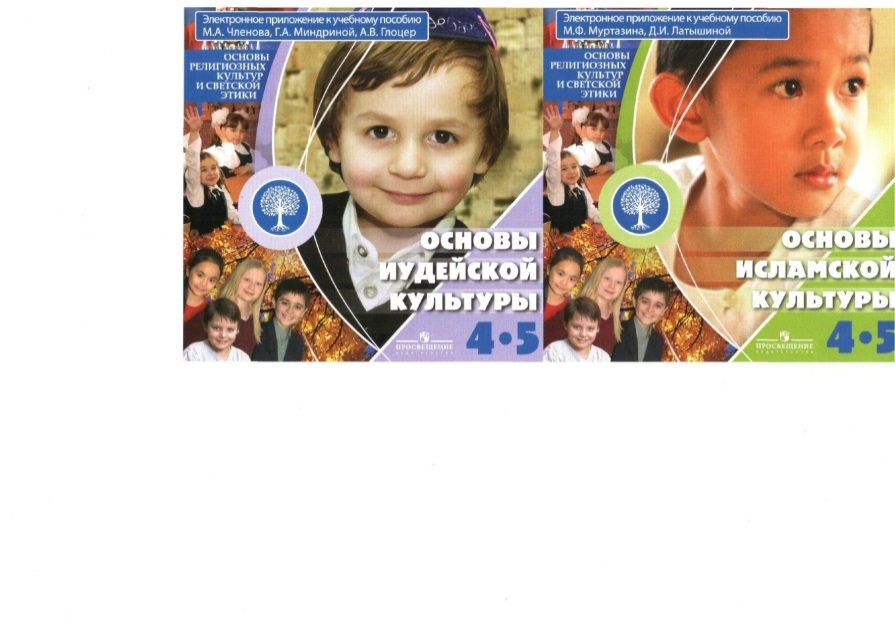 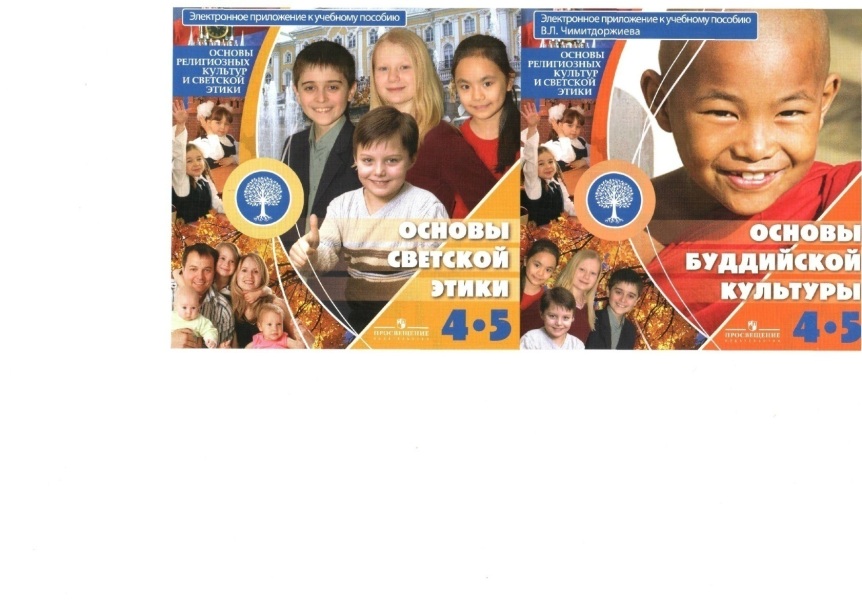 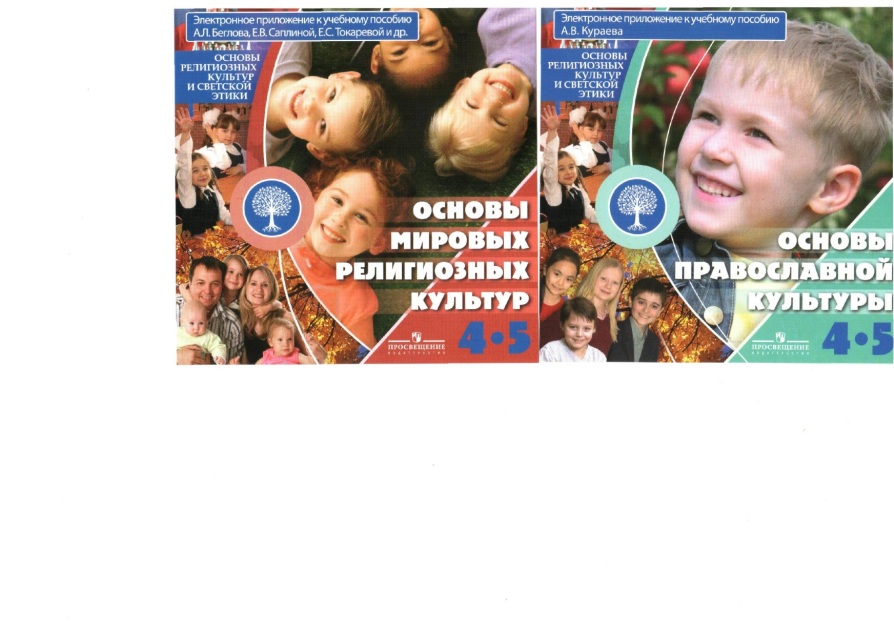 Цель предметаФормирование у обучающегося мотивации к осознанному нравственному поведению, основанному на знании и уважении культурных и религиозных традиций многонационального народа России, а также к диалогу с представителями других культур и мировоззрений.Комплексный учебный курс «Основы религиозных культур и светской этики» включает 6 модулей:Основы православной культуры,Основы исламской культуры,Основы буддийской культуры,Основы иудейской культуры,Основы мировых религиозных культур,Основы светской этики.Родители (законные представители) школьников могут выбрать один из модулей для обучения своего ребенка.Каждый из модулей включает четыре тематических раздела.Два первых раздела школьники изучают в последней четверти 4 класса:Россия – наша Родина.Основы религиозных культур и светской этики.Третий и четвёртый разделы отнесены к первой четверти 5 класса:Основы религиозных культур и светской этики.Духовные традиции многонационального народа России.Советы родителямПри выборе модуля родителямрекомендуется сделать следующее:Ознакомиться с содержанием всех модулей курса. Для этого по возможности посетить школьную библиотеку и посмотреть содержание учебников по каждому модулю. Сделать свой выбор учебника.По возможности поговорить с учителем, который будет вести предмет. Поскольку образовательный процесс в рамках нового курса ориентирован на решение воспитательных задач, важно оценить не только профессиональные, но личностные качества педагога.Посоветоваться с классным руководителем и сделать окончательный выбор модуля.Один из модулей изучается обучающимся с его согласия и по выбору его родителей (законных представителей).Содержание каждого модуля ориентировано на знакомство с соответствующей культурой и религиозной или светской традицией и не содержит критических оценок других религий и мировоззрений.